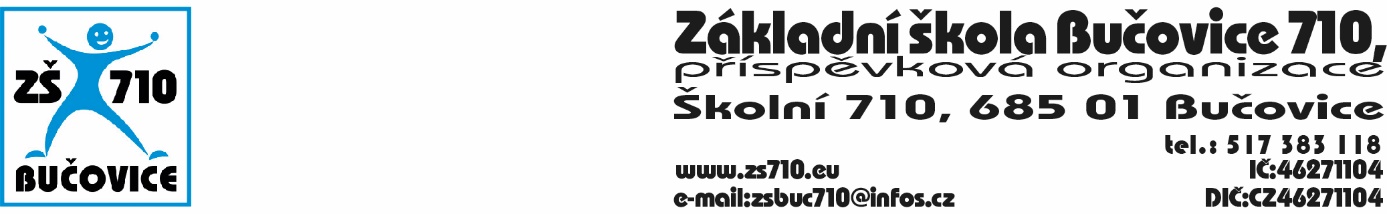 OBJEDNÁVKA:Odběratel: Základní škola Bučovice 710, příspěvková organizace, Školní 710, 685 01Bučovice, IČ: 46271104Dodavatel: Ansa Knihy s.r.o., Pod Šternberkem 306, 763 02 Zlín IČ: 27670899, DIČ: CZ27670899Adresa dodání: Školní 710, 685 01 BučoviceDatum objednání: 20. 5. 2019Termín dodání: do 29. 6. 2019Tímto u Vás objednáváme následující:Školní pomůcky a učebnice pro žáky a pedagogy na školní rok 2019/2020 v ceně do 120 000 Kč, včetně DPH.Platební podmínky: faktura, splatnost 14 dnůV Bučovicích dne 20. 5. 2019Podpis odběratele: 						Mgr. Aleš Navrátilředitel školyVyjádření dodavatele: Dodavatel souhlasí s podmínkami objednávky.V Bučovicích dne Podpis dodavatele:						Ansa Knihy s.r.o.